PP 34 Rzeszów – Pracownia II – 2.04.2020 – kształtowanie pojęć matematycznychPrzedszkolaku! Pokoloruj bociany i trawę. Razem z mamą lub tatą  odetnij tabelkę z bocianami tak, żeby został pasek z trawką. Wytnij ptaszki, ułóż je od najmniejszego do największego i przyklej na trawie.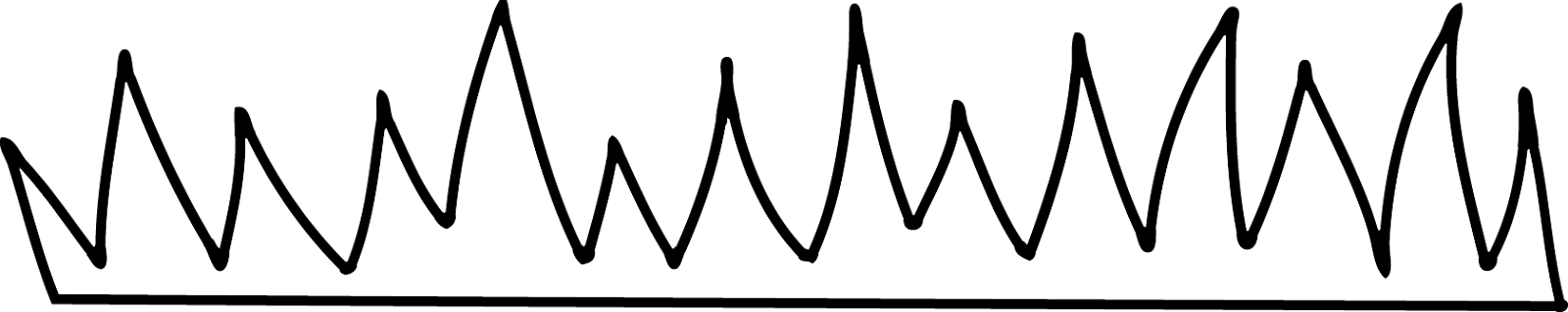 Na kamykach usiadły żaby. Połącz w pary kamienie, na których jest tyle samo żab. Pokoloruj na zielono listki, na których jest najwięcej żab.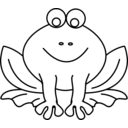 Na koniec gimnastyka – dzisiaj – buzi i języka. Mama lub tata czyta wierszyk i pilnuje, żeby ćwiczenia zostały wykonane dokładnie, a język wykonał kilka powtórzeń każdego ćwiczenia.Zabawa „Wiosenne porządki”Idzie wiosna, należy zrobić wiosenne porządki – także w buzi! Najpierw malujemy sufit  - język wędruje po podniebieniu;potem ściany  - język po wewnętrznej stronie policzków – najpierw lewego, potem prawego;zamiatamy podłogę - język porusza się po dolnych dziąsłach.Teraz czas umyć okna – język kilka razy przesuwa się po zębach – najpierw górnych, potem dolnych;Pierzemy firanki - parskanie wargami (jak koń)Zamiatamy schody - oblizywanie warg; Porządkujemy strych  - język podnosi się do górnych dziąseł; i na koniec piwnicę – język opada na dolne dziąsła.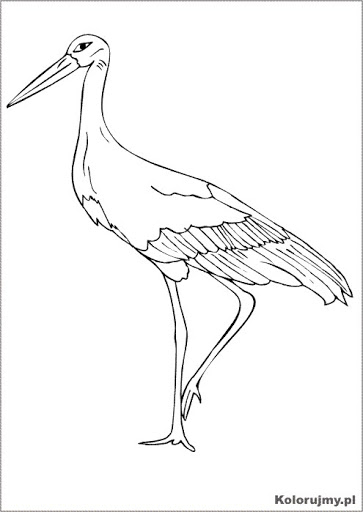 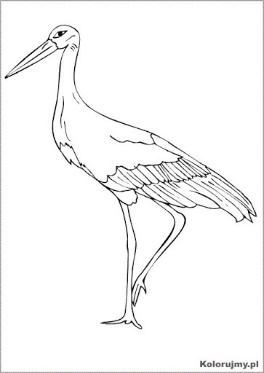 